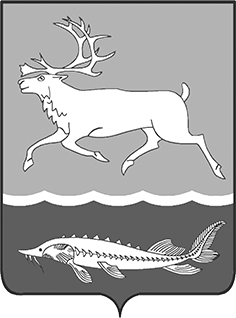 КАРАУЛЬСКИЙ СЕЛЬСКИЙ СОВЕТ ДЕПУТАТОВ  МУНИЦИПАЛЬНОГО ОБРАЗОВАНИЯ«СЕЛЬСКОЕ ПОСЕЛЕНИЕ КАРАУЛ»ТАЙМЫРСКОГО ДОЛГАНО-НЕНЕЦКОГОМУНИЦИПАЛЬНОГО РАЙОНАПОСТАНОВЛЕНИЕот «06» декабря 2016г.                                                                                № 17-ПО поощрении работников культуры в связи с празднованием 40-летнего юбилея ансамбля «Харп»На основании Положения «О наградах и поощрениях муниципального образования «Сельское поселение Караул», утвержденного Решением Совета сельского поселения Караул от 28.03.2007г. № 112, за заслуги в области развития культуры и искусства, высокое профессиональное мастерство, способствующее всестороннему развитию культуры коренных малочисленных народов Таймыра и в связи с празднованием 40-летнего юбилея ансамбля «Харп»:ПОСТАНОВЛЯЮ:Поощрить Почетной грамотой Главы сельского поселения Караул:Пальчину Лидию Алексеевну - руководителя вокально-хореографического ансамбля «Харп»;Михайлову Марианну Олеговну - артистку вокально-хореографического ансамбля «Харп»;Фаткуллову Розу Фердинатовну - артистку вокально-хореографического ансамбля «Харп»;Эккерт Ангелину Владимировну - артистку вокально-хореографического ансамбля «Харп»Вр.и.о. Начальника финансового отдела Администрации сельского поселения Караул (Колупаев А.В.) профинансировать расходы на мероприятие в сумме 4000 (четыре тысячи) рублей, главному бухгалтеру муниципального казенного учреждения «Центр по обеспечению хозяйственного обслуживания» сельского поселения Караул (Адельгужиной Р.А.) выдать денежные средства в подотчет Гмырко Е.П.5. Контроль за выполнением данного постановления оставляю за собой.Глава  сельского поселения Караул                                          Д.В.Рудник